ADVERTISING MEDIA PLAN 
TEMPLATE EXAMPLE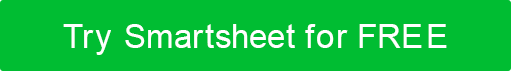 ADVERTISING MEDIA PLANMEDIA CHANNELS AND PLATFORMS	1List the various media channels and platforms that will be used for advertising. Specify whether these are digital (social media, display ads, search engine ads) or traditional (print, radio, television).MEDIA BUDGET ALLOCATION	2Create a structured breakdown for allocating the budget to different media channels. Unlike a simple ad plan template, this template emphasizes the distribution of resources across various media outlets.MEDIA SCHEDULE	3Design a timeline that outlines when and how frequently ads will run on each media channel. This step highlights the temporal aspect of media planning, which distinguishes it from a simple ad plan.CREATIVE SPECIFICATIONS	4Include the creative specifications for each media channel. For instance, TV ads might require different formats than social media posts.MEDIA BUYING STRATEGY	5Incorporate a section that explains the approach to media buying, including negotiations, placements, and ad scheduling. This strategy sets the tone for how the ads will be executed.FREQUENCY AND REACH	6Estimate the expected frequency and reach for each media channel. This step helps you to gauge the potential impact of the campaign on the target audience.MEDIA PERFORMANCE METRICS	7Outline the performance metrics relevant to each media channel. These metrics might include impressions, click-through rates (CTRs), conversion rates, and more.INTEGRATION WITH OVERALL PLAN	8Specify how the media plan aligns with the broader advertising and marketing objectives. Address how your media strategies contribute to achieving the campaign goals.ROI AND EFFECTIVENESS	9Discuss how the chosen media mix is expected to generate a return on investment (ROI) and drive campaign effectiveness. This plan differs from a simple advertising plan by diving deeper into media-specific metrics.MEDIA VENDOR DETAILS	10List media vendors, partners, and any third-party services involved in executing the media plan.MEDIA OPTIMIZATION	11Explain how the media plan will be optimized based on real-time data and insights gathered during the campaign. This step highlights the dynamic nature of media planning.CHANNEL TYPECHANNELPLATFORMDigital ChannelsSocial MediaFacebook, Instagram, TwitterDisplay AdsGoogle Display Network, programmaticSearch Engine AdsGoogle Ads, Bing AdsTraditional ChannelsPrintLocal newspapers, magazinesRadioLocal FM StationsTelevisionLocal broadcast and cableCHANNEL TYPECHANNEL% OF BUDGET BY CHANNEL% OF TOTAL BUDGETDigital ChannelsSocial Media25%60%Display Ads20%Search Engine Ads15%Traditional ChannelsPrint15%40%Radio15%Television10%CHANNELTIMELINESocial Media:  Facebook4 posts per week (Mon, Wed, Fri, Sun)Social Media:  Instagram3 posts per week (Tue, Thu, Sat)Display AdsOngoing throughout the campaignSearch Engine AdsOngoing throughout the campaignPrint: Local NewspapersWeekly ads every SundayPrint: MagazinesMonthly ads in local lifestyle magazinesRadioTwo 30-second spots per day during morning and evening drive timesTelevisionBiweekly ad placements during prime time showsCHANNELSPECIFICATIONSSocial Media:  Facebook1200 x 628 images with engaging copySocial Media:  Instagram1080 x 1080 square images or carouselsDisplay AdsStandard banner sizes (300 x 250, 728 x 90, 160 x 600) 
with eye-catching visuals and succinct messagingSearch Engine AdsText-based ads with relevant ad extensionsPrint: Local NewspapersFull-page color ads with high-resolution imageryPrint: MagazinesFull-page color ads with high-resolution imageryRadioScript for 30-second ads with engaging voiceoverTelevision15-second video ads showcasing key product features•  Negotiate with media vendors for favorable rates and placements.•  Utilize programmatic advertising for display ads to maximize targeting efficiency.•  Schedule television ads during popular local programs with high viewership.CHANNELFREQUENCY AND REACHSocial MediaEstimated reach of 150,000 users per weekDisplay AdsEstimated impressions of 1 million per monthSearch Engine AdsEstimated click-through rates (CTRs) of 3%PrintCirculation of 50,000 for newspapers and 20,000 for magazinesRadioEstimated listenership of 100,000 during morning and evening drivesTelevisionEstimated viewership of 200,000 per biweekly ad placementCHANNELMETRICSocial MediaEngagement metrics (likes, comments, shares), CTRsDisplay AdsImpressions, CTRs, conversion ratesSearch Engine AdsCTRs, conversion ratesPrintCirculation, engagement through QR codesRadioAd recall and website visitsTelevisionViewership ratings, website visitsThe media plan aligns with the broader advertising objectives of increasing brand visibility and driving website traffic, both of which contribute to the campaign's success.•  Anticipated ROI calculated based on expected conversions and average order value.•  Effectiveness measured by increases in website traffic, engagement, and eventual sales.CHANNELVENDORSSocial MediaFacebook Ads Manager, Instagram AdsDisplay AdsGoogle Display Network, programmatic platformsSearch Engine AdsGoogle Ads, Bing AdsPrintLocal newspaper ad sales departments, magazine ad sales departments  RadioLocal FM radio stationsTelevisionLocal broadcast and cable networks•  Monitor performance metrics in real time to identify underperforming channels.•  Adjust budget allocations based on performance data.•  Optimize ad creatives based on engagement and conversion rates.DISCLAIMERAny articles, templates, or information provided by Smartsheet on the website are for reference only. While we strive to keep the information up to date and correct, we make no representations or warranties of any kind, express or implied, about the completeness, accuracy, reliability, suitability, or availability with respect to the website or the information, articles, templates, or related graphics contained on the website. Any reliance you place on such information is therefore strictly at your own risk.